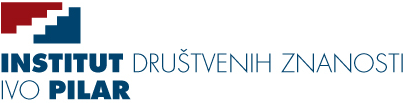 OBRAZLOŽENJE POSEBNOG DIJELA IZVJEŠTAJA O IZVRŠENJU FINANCIJSKOG PLANA ZA 2023. GODINUIzvještaj po programskoj klasifikacijiProgramska klasifikacija uspostavlja se definiranjem programa, aktivnosti i projekata. Program je skup neovisnih, usko povezanih aktivnosti i projekata usmjerenih ispunjenju zajedničkog cilja. Program se sastoji od jedne ili više aktivnosti i/ili projekata, a aktivnost i projekt pripadaju samo jednom programu. Oznake i nazivi programske klasifikacije sastoje se od oznaka i naziva programa i njihovih sastavnih dijelova: aktivnosti i projekata, a kod državnog proračuna i od oznaka i naziva glavnih programa.Programi Instituta Pilar sastoje se od izvora financiranja 11 – Opći prihodi i primici, 31 – Vlastiti prihodi, 51 – Pomoći EU, 52 – Ostale pomoći i 61 – Donacije.Financiranje rashoda Instituta Pilar uravnoteženo je s izvorima financiranja i u skladu s programima Ministarstva znanosti i obrazovanja te raspoređeno u programe.U tablici 1. iskazano je financiranje Instituta Pilar prema programskim klasifikacijima sukladno Pravilniku o proračunskim klasifikacijama.Tablica 1. Financiranje Instituta Pilar prema programimaUsporedni prikaz planiranih i ostvarenih rashoda i izdataka prema programskim klasifikacijama prikazani su u grafikonu 1.Grafikon 1. Planirani i ostvareni rashoda i izdataka prema programskim klasifikacijama Program: Redovna djelatnost javnih znanstvenih instituta (A622000)Izvor financiranja: 11 Opći prihodi i primici Unutar izvora financiranja 11 Opći prihodi i primici, aktivnost A622000 redovna djelatnost javnih instituta  planirani su isključivo prihodi i rashodi vezane uz plaće i materijalna prava zaposlenika prema Temeljnom kolektivnom ugovoru za javne službe. Prijedlog izvornog plana izrađen je u okvirima zadanih limita od strane Ministarstva znanosti i obrazovanja (limit određen u Uputama). Izmjenama i dopunama financijskog plana rashodi su uvećani.Tablica 2. Rashodi programa Redovna djelatnost javnih znanstvenih instituta (A62200)U tablici 2. iskazani su rashodi za isplate plaća, doprinosa na plaće, isplate materijalnih prava zaposlenika te rashoda za prijevoz zaposlenika. Rashodi za plaće zaposlenika čija se plaća isplaćuje putem računa Državne riznice, za 2023. godinu, iznosili su 3.319.725,16 € što je 93,81% izvršenja u odnosu na plan. Materijalni rashodi tj. naknade troškova zaposlenicima za prijevoz iznose 41.889,56 € što je 95,82% izvršenja u odnosu na plan.  Ukupno izvršenje u odnosu na plan, na programu Redovna djelatnost javnih znanstvenih instituta iznosi 93,83%. Program: Pravomoćne sudske presude (A622120)Izvor financiranja: 11 Opći prihodi i primiciUnutar izvora financiranja 11 Opći prihodi i primici, aktivnost A622120 Pravomoćne sudske presude  planirani su isključivo prihodi i rashodi za pravomoćne sudske presude radi isplate razlika plaća zaposlenika Instituta.Tablica 3. Rashodi programa Pravomoćne sudske presude (A622120)U tablici 3. iskazani su rashodi vezani uz sudske sporove za isplate razlike plaća zaposlenika Instituta Pilar. Za razliku plaće temeljem pravomoćnih sudskih presuda za 5  zaposlenika u 2023. godini isplaćeno je ukupno 6.203,26 €, što je izvršenje od 101,48% u odnosu na planirano. Ukupno izvršenje u odnosu na plan, na programu Pravomoćne sudske presude iznosi 100,66%. Program: EU projekti javnih instituta (iz evidencijskih prihoda)Izvor financiranja: 51 Pomoći EUUnutar izvora financiranja 51 Pomoći planirani su prihodi i rashodi projekata financiranih iz fondova EU. Institut Pilar, u 2023. godini, sudjelovao je kao partner u provedbi 2 projekta unutar programa Horizon2020 te jednog projekta unutar programa Horizon Europe. Financijski plan temeljen je na planiranim aktivnostima unutar provedbe projekata i odobrenog budžeta za 2023. godinu.Tablica 4. Rashodi programa Pomoći EU (A622125)U 2023. godini, u suradnji sa međunarodnim partnerima na projektima financiranim iz programa Horizon 2020 bila su aktivna 2 projekta, European Inventory of Societal Values of Culture as a Basis for Inclusive Cultural Policies in the Globalizing World (INVENT), ostvaren na temelju sklopljenog konzorcijskog ugovora s Erasmus Universiteit Rotterdam i COhort cOmmunity Research and Development Infrastructure Network for Access Throughout Europe (COORDINATE) na temelju sklopljenog konzorcijskog ugovora s Manchester Metropolitan University. Iz programa Horizon Europe, bio je aktivan 1 ugovor, Growing Up in Digital Europe Preparation Phase (GUIDEPREP), na projektu je Institut u ulozi partnera u konzorciju, koordinator projekta je University College Dublin. U tablici 4. iskazani su rashodi vezani za provedbu EU projekata. Rashodi za zaposlene iznosili su 14.415,70 € što je 37,42% više u odnosu na planirano, navedni rashodi vezani su uz isplate plaća i materijalnih prava za dva zaposlenika sa projekata INVENT i GUIDEPREP. Za materijalne rashode isplaćeno je ukupno 42.115,22 € što je 2,58% manje u odnosu na plan. Financijski rashodi iznose 171,84 € što je izvršenje od 95,47%. Za školarine asistenata isplaćeno je 2.521,74 € što je izvršenje od 96,99%. Ukupno izvršenje u odnosu na plan, na programu EU projekti javnih instituta iznosi 104,75%. Program: Redovna djelatnost javnih instituta (iz evidencijskih prihoda)Izvor financiranja: 31 Vlastiti prihodiUnutar izvora financiranja 31 Vlastiti prihodi planirani su prihodi i rashodi koje je Institut ostvario od obavljanja osnovnih poslova vlastite djelatnosti na tržištu te prihodi od prodaje proizvoda. Planirano je na temelju raspoloživih informacija o projektima koji su bili u prijavi ili u fazi potpisivanja za provedbu u 2023. godini.U 2023. godini bilo je aktivno 12 tržišnih projekata koje Institut provodi za domaće i inozemne naručitelje - ministarstva, agencije i druga javna tijela, Europsku komisiju, nevladine udruge i druge naručitelje.Tablica 5. Rashodi programa Redovna djelatnost javnih instituta (iz evidencijskih prihoda) (A622132) - izvor 31U tablici 5. iskazani su rashodi unutar programa redovne djelatnosti (iz evidencijskih prihoda), na izvoru 31 vlastiti prihodi. Rashodi za zaposlene iznose 124.820,43 €, što je 11,07% više u odnosu na plan. Navedeni rashodi odnose se na isplate  dodataka na plaću voditeljima i članovima projektnih timova. Materijalni rashodi ostvareni su u ukupnom iznosu 39.270,02 € što je 4,23% više u odnosu na plan. Najveći dio materijalnih rashoda odnosi se na intelektualne i osobne usluge. Financijski rashodi iznose 335,62 €, najveći dio financijskih rashodi odnosi se na negativne tečajne razlike koje se ne planiraju u financijskim planovima. Rashodi za nabavu proizvedene dugotrajne imovine iznose 4.486,51 € što je izvršenje od 97,53% plana.    Izvor financiranja: 52 Ostale pomoći Unutar izvora financiranja 52 Ostale pomoći planirani su prihodi i rashodi vezani uz plaće za doktorande i projekte financirane od strane Hrvatske zaklade za znanost, materijalne rashode vezane uz projekte Erasmus + na kojima Institut sudjeluje kao partner te prijenose između proračunskih korisnika istog proračuna (MZO, Središnji državni ured za hrvate izvan RH). Planirano je na temelju financijskih planova projekata za 2023. godinu.Tablica 6. Rashodi programa Redovna djelatnost javnih instituta (iz evidencijskih prihoda) (A622132) - izvor 52U tablici 6. iskazani su rashodi unutar programa redovne djelatnosti (iz evidencijskih prihoda), na izvoru 52 ostale pomoći. Rashodi za zaposlene iznose 120.602,41 €, što je 5,06% manje u odnosu na plan. Navedni rashodi odnose se na plaće za 6 doktoranada zaposlenih temeljem ugovora o financiranju s Hrvatskom zakladom za znanost. Materijalni rashodi iznose 175.240,45 € što je 16,16% više u odnosu na plan. Najveći dio materijalnih rashoda odnosi se na službena putovanja zaposlenika i vanjskih suradnika za provedbu projektnih aktivnosti. Intelektualne i osobne usluge iznose 25.460,16 €, a čine ih autorski i ugovori o djelu sklopljeni s vanjim suradnicima za obavljene poslove na projektima i časopisu „Društvena istraživanja“. Ostale usluge najvećim dijelom odnose se na grafičke i tiskarske usluge vezane uz tisak knjiga i časopisa financiranih od strane MZO-a. Za školarine asistenata isplaćeno je 8.416,57 €, za dva asistenta iz projekata HRZZ, a za jednog iz projekta Erasmus+.Izvor financiranja 61 DonacijeUnutar izvora financiranja 61 Donacije planirani su prihodi i rashodi ostvareni od fizičkih osoba, neprofitnih organizacija, trgovačkih društava i ostalih subjekata izvan općeg proračuna kao i inozemnih donacija od strane pravnih i fizičkih osoba. U Institutu Pilar, u 2023. godini, bilo je aktivno 6 projekata financiranih od neprofitnih i inozemnih organizacija.  Tablica 7. Rashodi programa Redovna djelatnost javnih instituta (iz evidencijskih prihoda) (A622132) - izvor 61Projekti financirani iz sredstava donacija, a koji su bili aktivni u 2023. godini su: projekt Hrvatske zaklade za znanost po natječaju Hrvatsko – švicarski istraživački programa 2017. – 2023. (Swiss National Science Foundation/Hrvatska zaklada za znanost), projekt Nova perspektiva za beskućništvo (Hrvatska mreža za beskućnike), zaJEDNO srce, jedna duša, jedna HRVATSKA (Humanitarna udruga “fra Mladen Hrkać”), projekt Analiza društvenih faktora koji utječu na kvalitetu života braniteljske populacije – smjernice za budućnost financiranim sredstvima Europskog socijalnog fonda (ESF), projekt HEMOQol – Kvaliteta života odraslih osoba s hemofilijom u Hrvatskoj – Medicinski i psihosocijalni aspekti (Društvo hemofiličara Hrvatske) te projekt Društveni vidovi glagoljaštva (Zaklada HAZU). U tablici 7. iskazani su rashodi unutar programa redovne djelatnosti (iz evidencijskih prihoda), na izvoru 61 donacije. Rashodi za zaposlene iznose 103.348,16 €, što je 21,55% više u odnosu na plan. Navedeni rashodi odnose se na isplatu plaće za jednog zaposlenika preko projekta CSRP te isplate dodataka na plaću članovima projektnih timova. Materijalni rashodi iznose 12.950,56 € što je izvršenje od 99,50% plana, najveći dio materijalnih rashoda odnosi se na intelektualne i osobne usluge tj. na autorske i ugvore o djelu te usluge studenta za obavaljanje projektnih ativnosti. Rashodi za nabavu proizvedene dugotrajne imovine iznose 537,10 €, što je 10,48% manje u odnosu na plan, a odnose se na nabavu uredske i komunikacijske opreme financirane projektnim sredstvima.  Ukupno izvršenje u odnosu na plan, na programu Redovna djelatnost javnih instituta (iz evidencijskih prihoda) – izvori financiranja 31, 52 i 61 iznosi 108,86%.Usporedni prikaz planiranih i ostvarenih rashoda i izdataka prema izvorima financiranja unutar programa redovne djelatnosti javnih instituta (iz evidecijskih prihoda) prikazani su u grafikonu 2.Grafikon 2. Usporedba planiranih i izvršenih rashoda u 2023. godini prema izvorima financiranja unutar programa: Redovna djelatnost javnih instituta (iz evidecijskih prihoda) Program: Programsko financiranje javnih znanstvenih instituta (A622137)Izvor finaciranja 11 Opći prihodi i primiciUnutar izvora financiranja 11 Opći prihodi i primici, aktivnost A622137 Programsko financiranje javnih znanstvenih instituta  planirani su isključivo prihodi i rashodi za materijalne rashode Instituta kao što su troškovi „hladnog pogona“ Instituta, rashodi za financiranje znanstvene djelatnosti, rashodi za izdavanje časopisa Društvena istraživanja, uredsku opremu i knjige na stavci rashodi za nabavu nefinancijske imovine te rashodi za plaćanje školarina za doktorske studije.Tablica 8. Rashodi programa Programsko financiranje javnih znanstvenih instituta (A622137)Kroz programsko financiranje javnih instituta, sredstva se institutima doznačuju za temeljno financiranje znanstvene djelatnosti, za financiranje znanstvene djelatnosti temeljeno na rezultatima i financiranje specifičnih ciljeva. Financijska sredstva koja su Institutu doznačena za programsko financiranje u 2023. godini iznose 162.957,75 €. Ugovor za programsko financiranje za 2023. godinu nije potpisan te su se sredstva doznačavala temeljem ukupnih dospjelih i nepodmirenih obveza. Ukupni materijalni rashodi iznose 160.778,61 € što je 10,15% od planiranog. Njaveći dio materijalnih rashoda odnosi se na intelektualne i osobne usluge odnosno na ugovore o djelu i autorske honorare, zatim službena putovanja i računalne usluge. Za školarine 4 asistenata isplaćeno je 5.182,84 €, što je izvršenje od 79,74% plana. Rashodi za nabavu proizvedene dugotrajne imovine iznose 14.761,45 € što je izvršenje od 95,67% plana, najveći dio odnosi se na nabavu uredske opreme i namještaja.Ukupno izvršenje u odnosu na plan, na programu Programsko financiranje javnih znanstvenih instituta iznosi 90,05%.Pokazatelji rezultataAktivnosti Instituta vrednuju se kroz broj prijavljenih nacionalnih i međunarodnih projekata te objavljivanju u relevantnim nacionalnim i međunarodnim časopisima i publikacijama.Brojčana oznaka i nazivIzvorni plan 2023.Tekući plan 2023.Izvršenje    I-XII 2023. % izvršenjaA622000 Redovna djelatnost javnih znanstvenih instituta3.511.701,003.582.671,003.361.614,7293,83A622120 Pravomoćne sudske presude13.926,0014.208,0014.301,07100,66A622125 EU projekti javnih instituta (iz evidencijskih prihoda)110.550,0057.370,0060.094,50104,75A622132 Redovna djelatnost javnih instituta (iz evidencijskih prihoda)363.895,00550.165,00598.911,74108,86A622137 Programsko financiranje javnih znanstvenih instituta225.588,00202.890,00182.695,0690,05           Račun rashodaNazivIzvorni plan 2023.Tekući plan 2023.Izvršenje I-XII 2023.Indeks 5/431Rashodi za zaposlene3.467.984,003.538.954,003.319.725,1693,813111Plaće za redovan rad2.778.434,453121Ostali rashodi za zaposlene82.469,773132Doprinosi za obvezno zdravstveno osiguranje458.820,94                            32Materijalni rashodi43.717,0043.717,0041.889,5695,82                                3212Naknade za prijevoz, za rad na terenu i odvojeni život            41.889,56           Račun rashodaNazivIzvorni plan 2023.Tekući plan 2023.Izvršenje I-XII 2023.Indeks 5/431Rashodi za zaposlene5.527,006.113,006.203,26101,483111Plaće za redovan rad5.292,823132Doprinosi za obvezno zdravstveno osiguranje820,44                            32Materijalni rashodi1.897,005.867,005.868,84100,03                                3237Intelektualne i osobne usluge   2.503,563295Pristojbe i naknade    550,803296Troškovi sudskih postupaka2.814,48                   34Financijski rashodi6.502,002.228,002.228,97100,043433Zatezne kamate2.228,97           Račun rashodaNazivIzvorni plan 2023.Tekući plan 2023.Izvršenje I-XII 2023.Indeks 5/431Rashodi za zaposlene98.500,0010.490,0014.415,70137,423111Plaće za redovan rad5.613,803121Ostali rashodi za zaposlene7.875,613132Doprinosi za obvezno zdravstveno osiguranje926,29                   32Materijalni rashodi9.050,0043.230,0042.115,2297,42                                3211Službena putovanja    28.095,463212Naknade za prijevoz, za rad na terenu i odvojeni život       76,983213Stručno usavršavanje zaposlenika       3.585,623221Uredski materijal i ostali materijalni rashodi    289,763231Usluge telefona, pošte i prijevoza     23,933235Zakupnine i najamnine     128,383237Intelektualne i osobne usluge  5.917,193238Računalne usluge        2.000,003239Ostale usluge      683,013241Naknade troškova osobama izvan radnog odnosa   704,093293Reprezentacija   171,083294Članarine i norme439,72                           34Financijski rashodi180,00171,8495,473431Bankarske usluge i usluge platnog prometa     171,84                  37Naknade građanima i kućanstvima na temelju osiguranja i druge naknade                 2.600,002.521,7496,993721Naknade građanima i kućanstvima u novcu   2.521,74                  41Rashodi za nabavu neproizvedene dugotrajne imovine     870,00870,001004123Licence  870,00                42Rashodi za nabavu proizvedene dugotrajne imovine3.000,000,000,00          Račun rashodaNazivIzvorni plan 2023.Tekući plan 2023.Izvršenje I-XII 2023.Indeks 5/431Rashodi za zaposlene81.749,00112.375,00124.820,43111,073111Plaće za redovan rad69.295,253121Ostali rashodi za zaposlene44.106,753132Doprinosi za obvezno zdravstveno osiguranje11.418,43                   32Materijalni rashodi31.950,0037.675,0039.270,02104,23                                3211Službena putovanja    9.799,973213Stručno usavršavanje zaposlenika       3.514,283214Ostale naknade troškova zaposlenima     707,553221Uredski materijal i ostali materijalni rashodi    439,323225Sitni inventar i auto gume    151,003231Usluge telefona, pošte i prijevoza     290,683232Usluge tekućeg i investicijskog održavanja        23,503235Zakupnine i najamnine     100,003237Intelektualne i osobne usluge  15.498,973238Računalne usluge        119,883239Ostale usluge      7.561,933241Naknade troškova osobama izvan radnog odnosa   576,203293Reprezentacija   24,793294Članarine i norme330,003295Pristojbe i naknade         14,333299Ostali nespomenuti rashodi poslovanja    117,62                           34Financijski rashodi470,00100,00335,62335,623431Bankarske usluge i usluge platnog prometa     78,733432Negativne tečajne razlike 256,89                42Rashodi za nabavu proizvedene dugotrajne imovine   4.040,004.600,004.486,5197,534221Uredska oprema i namještaj    1.618,794222Komunikacijska oprema2.837,724241Knjige         30,00          Račun rashodaNazivIzvorni plan 2023.Tekući plan 2023.Izvršenje I-XII 2023.Indeks 5/431Rashodi za zaposlene107.332,00127.025,00120.602,4194,943111Plaće za redovan rad101.416,683121Ostali rashodi za zaposlene4.612,183132Doprinosi za obvezno zdravstveno osiguranje14.573,55                   32Materijalni rashodi89.689,00150.860,00175.240,45116,16                                3211Službena putovanja    73.481,743212Naknade za prijevoz, za rad na terenu i odvojeni život        2.415,073213Stručno usavršavanje zaposlenika       9.103,873221Uredski materijal i ostali materijalni rashodi    4.237,983231Usluge telefona, pošte i prijevoza     123,823235Zakupnine i najamnine     2.375,483237Intelektualne i osobne usluge  25.460,163239Ostale usluge      26.677,933241Naknade troškova osobama izvan radnog odnosa   17.991,993293Reprezentacija   10.847,603294Članarine i norme1.113,023299Ostali nespomenuti rashodi poslovanja    1.411,79                           34Financijski rashodi0,0050,0034,4768,943431Bankarske usluge i usluge platnog prometa     34,47                   37Naknade građanima i kućanstvima na temelju osiguranja i druge naknade                 7.963,0010.000,008.416,5784,173721Naknade građanima i kućanstvima u novcu    8.416,57                41Rashodi za nabavu neproizvedene dugotrajne imovine     0,005.030,005.030,001004123Licence5.030,00                42Rashodi za nabavu proizvedene dugotrajne imovine   3.488,003.500,003.514,57100,424221Uredska oprema i namještaj    1.741,974241Knjige         1.772,60          Račun rashodaNazivIzvorni plan 2023.Tekući plan 2023.Izvršenje I-XII 2023.Indeks 5/431Rashodi za zaposlene16.321,0085.025,00103.348,16121,553111Plaće za redovan rad68.715,493121Ostali rashodi za zaposlene24.267,163132Doprinosi za obvezno zdravstveno osiguranje10.365,51                   32Materijalni rashodi18.039,0013.015,0012.950,5699,50                                3211Službena putovanja    1.706,523212Naknade za prijevoz, za rad na terenu i odvojeni život        298,953213Stručno usavršavanje zaposlenika       100,003231Usluge telefona, pošte i prijevoza     7,793237Intelektualne i osobne usluge  8.309,953239Ostale usluge      68,753293Reprezentacija   2.358,603294Članarine i norme100,00                           34Financijski rashodi200,00310,00324,87104,803431Bankarske usluge i usluge platnog prometa     324,87                42Rashodi za nabavu proizvedene dugotrajne imovine   2.654,00600,00537,1089,524221Uredska oprema i namještaj    150,004222Komunikacijska oprema387,10          Račun rashodaNazivIzvorni plan 2023.Tekući plan 2023.Izvršenje I-XII 2023.Indeks 5/4                   32Materijalni rashodi199.246,00178.950,00160.778,6189,85                                3211Službena putovanja    18.343,763213Stručno usavršavanje zaposlenika       7.373,663221Uredski materijal i ostali materijalni rashodi    16.253,123223Energija     8.010,983224Materijal i dijelovi za tekuće i investicijsko održavanje        825,293231Usluge telefona, pošte i prijevoza     16.484,783232Usluge tekućeg i investicijskog održavanja          3.708,983233Usluge promidžbe i informiranja      53,103234Komunalne usluge   4.713,153235Zakupnine i najamnine     17.302,473236Zdravstvene i veterinarske usluge      5.753,493237Intelektualne i osobne usluge  19.477,383238Računalne usluge    17.989,143239Ostale usluge      6.596,963241Naknade troškova osobama izvan radnog odnosa   1.230,733291Naknade za rad predstavničkih i izvršnih tijela, povjerenstava i slično      7.072,943292Premije osiguranja    48,773293Reprezentacija   6.829,173294Članarine i norme2.084,553295Pristojbe i naknade               86,313299Ostali nespomenuti rashodi poslovanja    539,88                           34Financijski rashodi2.156,002.010,001.972,1698,123431Bankarske usluge i usluge platnog prometa     1.466,473433Zatezne kamate  8.983434Ostali nespomenuti financijski rashodi     496,71                   37Naknade građanima i kućanstvima na temelju osiguranja i druge naknade                 14.546,006.500,005.182,8479,743721Naknade građanima i kućanstvima u novcu    5.182,84                42Rashodi za nabavu proizvedene dugotrajne imovine   9.640,0015.430,0014.761,4595,674221Uredska oprema i namještaj    14.359,154222Komunikacijska oprema    189,304241Knjige         213,00Pokazatelj rezultataDefinicijaJedinicaPolazna vrijednostIzvor podatakaCiljana vrijednost za 2023.Ostvarena vrijednost za 2023.Ukupna financijska sredstva za financiranje znanstvene djelatnosti temeljeno na rezultatima, sukladno Ugovoru o programskom financiranju javnih znanstvenih instituta između Ministarstva znanosti i obrazovanja i Instituta Pilar na godišnjoj raziniUključenost u međunarodne projekteprojekt17 (2021)Godišnje izvješće1910Ukupna financijska sredstva za financiranje znanstvene djelatnosti temeljeno na rezultatima, sukladno Ugovoru o programskom financiranju javnih znanstvenih instituta između Ministarstva znanosti i obrazovanja i Instituta Pilar na godišnjoj raziniBroj međunarodnih projekataprojekt17 (2021)Godišnje izvješće1910Ukupna financijska sredstva za financiranje znanstvene djelatnosti temeljeno na rezultatima, sukladno Ugovoru o programskom financiranju javnih znanstvenih instituta između Ministarstva znanosti i obrazovanja i Instituta Pilar na godišnjoj raziniBroj nacionalnih projekataprojekt28 (2021)Godišnje izvješće3130Ukupna financijska sredstva za financiranje znanstvene djelatnosti temeljeno na rezultatima, sukladno Ugovoru o programskom financiranju javnih znanstvenih instituta između Ministarstva znanosti i obrazovanja i Instituta Pilar na godišnjoj raziniPubliciranje u međunarodnim časopisimaRad u časopisu68 (2021)Godišnje izvješće7888Ukupna financijska sredstva za financiranje znanstvene djelatnosti temeljeno na rezultatima, sukladno Ugovoru o programskom financiranju javnih znanstvenih instituta između Ministarstva znanosti i obrazovanja i Instituta Pilar na godišnjoj raziniUkupan broj publikacijaBroj radova u časopisima, zbornici radova, poglavlja u knjigama, knjige149 (2021)Godišnje izvješće158155Ukupna financijska sredstva za financiranje znanstvene djelatnosti temeljeno na rezultatima, sukladno Ugovoru o programskom financiranju javnih znanstvenih instituta između Ministarstva znanosti i obrazovanja i Instituta Pilar na godišnjoj raziniCitiranost u međunarodnim bazamaBroj citata1234Godišnje izvješće13001982Ukupna financijska sredstva za financiranje znanstvene djelatnosti temeljeno na rezultatima, sukladno Ugovoru o programskom financiranju javnih znanstvenih instituta između Ministarstva znanosti i obrazovanja i Instituta Pilar na godišnjoj raziniRedoviti izbori u znanstvena zvanjaBroj izbora7 (2021)Godišnje izvješće54Ukupna financijska sredstva za financiranje znanstvene djelatnosti temeljeno na rezultatima, sukladno Ugovoru o programskom financiranju javnih znanstvenih instituta između Ministarstva znanosti i obrazovanja i Instituta Pilar na godišnjoj raziniObranjene doktorske disertacije asistenataBroj obranjenih disertacija1 (2021)Godišnje izvješće15